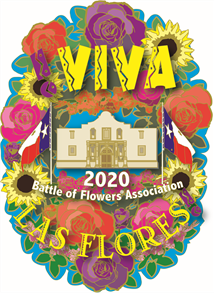 Participating BandsAntonian High SchoolBrackenridge High SchoolLuther Burbank High SchoolCentral Catholic/ProvidenceChurchill High SchoolClark High SchoolEast Central High SchoolEdison High SchoolFox Tech/ALA/CASTHarlan High SchoolHighlands High SchoolJohn Jay High SchoolJefferson High SchoolJohn F. Kennedy High SchoolLa Vernia High SchoolLanier High SchoolMarion High SchoolMarshall High SchoolMcCollum High SchoolMemorial High SchoolNixon-Smiley High SchoolO'Connor High SchoolPleasanton High SchoolPoteet High SchoolRoosevelt High SchoolSam Houston High SchoolSomerset High SchoolSouth San Antonio High SchoolSouthside High SchoolSouthwest High SchoolSouthwest Legacy High SchoolTivy High SchoolFeature BandsBrennan High SchoolHarlendale High SchoolLEE High School